БАШҠОРТОСТАН РЕСПУБЛИКАҺЫның                                                                            совет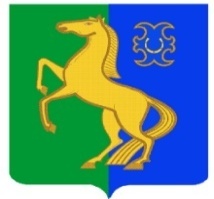 ЙƏРМƏКƏЙ районы                                                                     сельского поселениямуниципаль РАЙОНЫның                                                          Усман-Ташлинский СЕЛЬСОВЕТ уҫман-ташлы АУЫЛ СОВЕТЫ                                                             МУНИЦИПАЛЬНОГО РАЙОНА            ауыл БИЛƏмƏҺе                                                                                    ЕрмекеевскиЙ район                   советы                                                                                        РЕСПУБЛИкИ БАШКОРТОСТАН       КАРАР                                           №28.7                             РЕШЕНИЕ18 декабрь  2018 й.                                                                 18_декабря  2018 г. О проекте  решения  Совета сельского поселения Усман-Ташлинский сельсовет муниципального района Ермекеевский район Республики Башкортостан «О Правилах землепользования и застройки   сельского поселения Усман-Ташлинский сельсовет муниципального района Ермекеевский район Республики Башкортостан»     Рассмотрев представленный проект решения Совета сельского поселения Усман-Ташлинский сельсовет муниципального района Ермекеевский район Республики Башкортостан «О Правилах землепользования и застройки   Усман-Ташлинский сельсовет муниципального района Ермекеевский район Республики Башкортостан», руководствуясь Федеральным законом «Об общих принципах организации местного самоуправления в Российской Федерации»,  Совет сельского поселения Усман-Ташлинский сельсовет муниципального района Ермекеевский район Республики БашкортостанРЕШИЛ:        1. Вынести проект решения  Совета сельского поселения Усман-Ташлинский сельсовет муниципального района Ермекеевский район Республики Башкортостан «О Правилах землепользования и застройки   сельского поселения Усман-Ташлинский сельсовет муниципального района Ермекеевский район Республики Башкортостан» на публичные слушания.	2. Местами обнародования проекта решения  Совета сельского поселения Усман-Ташлинский сельсовет муниципального района Ермекеевский район Республики Башкортостан «О Правилах землепользования сельского поселения Усман-Ташлинский сельсовет муниципального района Ермекеевский район Республики Башкортостан» определить:- Администрацию сельского поселения Усман-Ташлинский сельсовет муниципального района Ермекеевский район Республики Башкортостан: с. Усман-Ташлы, ул. Центральная, 27.Глава сельского поселения  Усман-Ташлинский сельсоветмуниципального района Ермекеевский районРеспублики Башкортостан                                          Р.Ф.Хантимеровапроект           ҠАРАР                                 № ____                                     РЕШЕНИЕ«___ » ___________  2018 й                                            «___ » ________ 2018 г
О Правилах землепользования и застройки сельского поселения
Усман-Ташлинский сельсовет муниципального района                           Ермекеевский район
Республики Башкортостан(в новой редакции)        В соответствии со статьями 31, 32 Градостроительного кодекса Российской Федерации, с учетом результатов публичных слушаний, проведенных ___________ 2018  года, Совет сельского поселения Усман-Ташлинский сельсовет  муниципального района Ермекеевский район Республики Башкортостан

решил:

1. Утвердить Правила землепользования и застройки сельского поселения Усман-Ташлинский сельсовет муниципального района Ермекеевский район Республики Башкортостан в новой редакции (приложение).

2. Опубликовать настоящее решение на официальном сайте сельского поселения usmantash.ru  и разместить Правила землепользования и застройки сельского поселения Усман-Ташлинский сельсовет муниципального района Ермекеевский район Республики Башкортостан на информационном стенде сельского поселения.
3. Контроль за исполнением настоящего решения оставляю за собой.Глава сельского поселенияУсман-Ташлинский сельсовет муниципального районаЕрмекеевский районРеспублики Башкортостан                                     Р.Ф.Хантимерова 